Mental Health YS*5.01*148Deployment, Installation, Back-Out, and Rollback Guide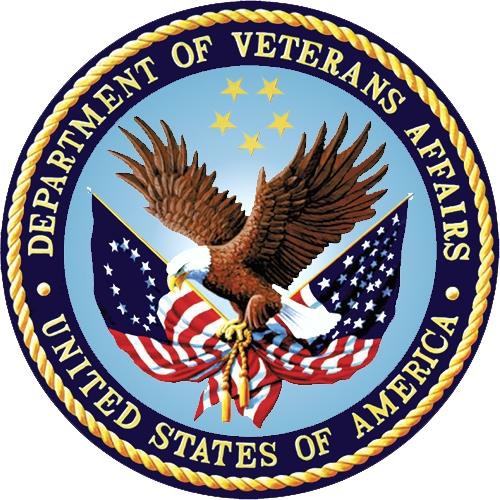 April 2019Version 1.0Department of Veterans AffairsOffice of Information and Technology (OI&T).Revision HistoryArtifact RationaleThis document describes the Deployment, Installation, Back-out, and Rollback Guide (DIBO&RG) for new products going into the Veterans Affairs (VA) Enterprise. The plan includes information about system support, issue tracking, escalation processes, and roles and responsibilities involved in all those activities. Its purpose is to provide clients, stakeholders, and support personnel with a smooth transition to the new product or software, and should be structured appropriately, to reflect particulars of these procedures at a single or at multiple locations.Per the Veteran-focused Integrated Process (VIP) Guide, the DIBO&RG is required to be completed prior to Critical Decision Point #2 (CD #2), with the expectation that it will be updated throughout the lifecycle of the project for each build, as needed.Table of ContentsIntroductionThis document describes how to deploy and install the patch YS*5.01*148 of the Mental Health package. This document is a companion to the project charter and management plan for this effort in this document.PurposeThe purpose of this plan is to provide a single, common document that describes how, when, where, and to whom Mental Health patch YS*5.01*148 will be deployed and installed. The plan also identifies resources, communications plan, and rollout schedule. Specific instructions for installation, back-out, and rollback are included in this document.DependenciesIt is assumed that this patch is being installed into a fully patched Veterans Health Information System and Technology Architecture (VistA) system.ConstraintsThere are no constraints beyond the installation into an up-to-date VistA system.Roles and ResponsibilitiesThe following describes the roles and responsibilities associated with the testing and release of YS*5.01*148. This is a VistA patch that will be deployed via the normal Mailman route.Table 1: Deployment, Installation, Back-out, and Rollback Roles and ResponsibilitiesDeploymentThe deployment is planned as a simultaneous (National Release) rollout. Once approval has been given to nationally release, YS*5.01*148 will be available for installation and deployment at all sites.Scheduling of test installs, testing and production deployment will be at the site’s discretion. Since this is being released as an emergency patch to address errors in database indexes, it is anticipated there will be a 7-day compliance period.TimelineThe deployment and installation are scheduled to run during April 2019.Site Readiness AssessmentThis section discusses the locations that will receive the YS*5.01*148 deployment.Deployment Topology (Targeted Architecture)YS*5.01*148 will be deployed to each VistA instance. This includes local sites as well as regional data centers.Site Information (Locations, Deployment Recipients)The initial deployment will be to Initial Operating Capability (IOC) sites for verification of functionality. Once testing is completed and approval is given for national release, YS*5.01*148 will be deployed to all VistA systems.The Production IOC testing sites are:REDACTEDSite PreparationOther than a fully patched VistA system, there is no other preparation required.ResourcesFacility Specifics (optional)N/AHardwareN/ASoftwareN/ACommunicationsWhen YS*5.01*148 is released, the released-patch notification will be sent from the National Patch Module to all personnel who have subscribed to notifications for the Mental Health package.InstallationPre-installation and System RequirementsThere are no pre-installation requirements.Platform Installation and PreparationThis patch loads a routine that will rebuild indexes in the MH ANSWERS (601.85) and the MH RESULTS (601.92) files.This patch can be loaded with users in the system. You will be able to queue the re-indexing to run at a later time, if desired. Installation time will be less than 5 minutes.To ensure the integrity of the transport global, use the “Verify Checksums in Transport Global” to compare the checksums with the list that follows:The checksums below are new checksums, and can be checked with CHECK1^XTSUMBLD.Access Requirements and Skills Needed for the InstallationInstallation of YS*5.01*148 requires access to KIDS options to be able to load and install the KIDS build.Installation ProcedureChoose the PackMan message containing this patch and invoke the INSTALL/CHECK MESSAGE PackMan option.Start the Kernel Installation and Distribution System Menu [XPD MAIN]:Edits and Distribution ... Utilities ...Installation ...Select Kernel Installation & Distribution System Option: InstallationLoad a DistributionVerify Checksums in Transport GlobalPrint Transport GlobalCompare Transport Global to Current SystemBackup a Transport GlobalInstall Package(s)Restart Install of Package(s) Unload a DistributionFrom this menu, you may elect to use the following options (When prompted for the INSTALL NAME, enter YS*5.01*148):Backup a Transport Global - This option will create a backup message of any routines exported with this patch. It will not backup any other changes such as DD's or templates.Compare Transport Global to Current System - This option will allow you to view all changes that will be made when this patch is installed. It compares all components of this patch (routines, DD's, templates, etc.).Verify Checksums in Transport Global - This option will allow you to ensure the integrity of the routines that are in the transport global.Use the Install Package(s) option and select the package YS*5.01*148	When prompted "Want KIDS to Rebuild Menu Trees Upon Completion of Install? NO//", answer NO.	When prompted "Do you want to SKIP re-indexing MH RESULTS and MH ANSWERS? NO//", answer NO.(Unless you have previously re-indexed as described above.)	When prompted "Queue Re-Indexing to Run: NOW//", answer the time you want the re-indexing to run.When prompted "Want KIDS to INHIBIT LOGONs during the install? NO//", answer NO.When prompted "Want to DISABLE Scheduled Options and Menu Options and Protocols? NO//", answer NO.Installation Verification ProcedureOnce the re-indexing process completes, you will receive a MailMan message indicating that the process has completed. The re-indexing process takes place in the background and usually takes about 15 minutes.System ConfigurationN/ADatabase TuningN/ABack-Out ProcedureBack-Out StrategyYS*5.01*148 does not replace any existing routines, so there is nothing to back-out. There is a routine that runs one time to perform the re-indexing process. One could remove the YS148* routines once the patch is installed. There is no backout strategy as the patch’s only function is to rebuild indexes in the MH ANSWERS (601.85) and the MH RESULTS (601.92) files.Back-Out ConsiderationsIf the YS148* routines are removed before the re-indexing process has run, errors in the indexes of the Mental Health files might remain. Please allow ample time for the background indexing process to complete. This should be completed within 30 minutes of installBack-Out CriteriaThere is no back-out. Refer to section 5.1Back-Out RisksThe risks vary depending on what is causing the failure of the system. The main risk is that the Mental Health package would be left with errors in the indexes of the results files if the reindexing isn’t allowed to complete. This would only happen if the routines that are contained in the patch are removed from the system prior to the reindexing being complete.Authority for Back-OutThere is no back-out for this patch as it doesn’t make any changes to existing routines.Back-Out ProcedureThere is nothing to restore. The YS148* routines could be removed, if necessary.Back-out Verification ProcedureThe YS148* routines would no longer be on the system. There are no changes apparent in MHA itself.Rollback ProcedureRollback ConsiderationsYS*5.01*148, rebuilds indexes in the MH ANSWERS (601.85) and the MH RESULTS (601.92) files. If there is some catastrophic failure, the indexes could be rebuilt using FileMan.Rollback CriteriaA rollback would be considered if the indexes for the MH ANSWERS (601.85) and the MH RESULTS (601.92) become corrupted for some reason.Rollback RisksA rollback would be accomplished by using FileMan to rebuild the indexes instead of YS*5.01*148. This accomplishes the same thing as installing YS*5.01*148. Please contact HPS CLIN2 team if this is an issue.Authority for RollbackThe VistA system manager determines if a rollback of mental health instruments distributed by YS*5.01*148 should be considered.Rollback ProcedureRe-index the MH ANSWERS file (601.85), as shown below. This took about 15 minutes for~17 million entries on a test system.Modify what File: MH ANSWERS//	(16798928 entries)THERE ARE 3 INDICES WITHIN THIS FILEDO YOU WISH TO RE-CROSS-REFERENCE ONE PARTICULAR INDEX? No// Y (Yes)What type of cross-reference (Traditional or New)? Traditional// NEW File: MH ANSWERS (#601.85)Select Subfile:Current Indexes on file #601.85:787	'AC' indexWhich Index do you wish to re-cross-reference? 787//	ACDo you want to delete the existing 'AC' cross-reference? YES Do you want to re-build the 'AC' cross reference? YESRe-index the MH RESULTS file (601.92), as shown below. This took about 3 minutes for ~4 million entries on a test system.Select UTILITY OPTION: RE-INDEX FILEModify what File: MH RESULTS//	(3984390 entries)THERE ARE 3 INDICES WITHIN THIS FILEDO YOU WISH TO RE-CROSS-REFERENCE ONE PARTICULAR INDEX? No// Y (Yes) Select FIELD: 1 ADMINISTRATIONCURRENT CROSS-REFERENCE IS REGULAR 'AC' INDEX OF FILE WANT TO RE-CROSS-REFERENCE IT? No// Y (Yes)ARE YOU SURE YOU WANT TO DELETE AND RE-CROSS-REFERENCE THE 'AC' INDEX? No// Y(Yes)...EXCUSE ME, HOLD ON....(lots of dots)...DONE!Rollback Verification ProcedureVerify the rebuilding of the Mental Health indexes by monitoring the error trap for errors in the YS namespaceAppendix A - AcronymsDateVersionDescriptionAuthorApril 201901.0Initial VersionREDACTEDTeamPhase / RoleTasksProject Phase (See Schedule)Project ManagerDeploymentDetermine and document the roles and responsibilities of those involved in the deployment.DesignSoftware Quality Assurance (SQA), Test SitesDeploymentTest for operational readinessTestProject Manager, Release ManagerDeploymentExecute deploymentReleaseIndividual VistA SitesInstallationPlan and schedule installationReleaseRelease ManagerBack-outConfirm availability of back-out instructions and back-out strategy (what are the criteria that trigger a back-out)ReleaseTeamPhase / RoleTasksProject Phase (See Schedule)Sustainment TeamPost DeploymentHardware, Software and System SupportSustainRoutine Name: YS148IDXBefore: n/aAfter: B33200330**148**Routine Name: YS148PSTBefore: n/aAfter: B1333784**148**AcronymDefinitionCAGCitrix Access GatewayCDCritical DecisionDIBO&RGDeployment, Installation, Back-out, and Rollback GuideIOCInitial Operating CapabilityMHAMental Health AssistantPINPersonal Identification NumberPIVPersonal Identity VerificationSPPSuicide Prevention PackageSQASoftware Quality AssuranceSSOiSingle Sign-On IntegrationVADepartment of Veterans AffairsVAMCVeterans Affairs Medical CenterVIPVeteran-focused Integration ProcessVistAVeterans Health Information System and Technology Architecture